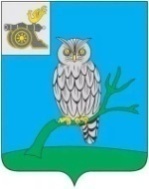 АДМИНИСТРАЦИЯ МУНИЦИПАЛЬНОГО ОБРАЗОВАНИЯ«СЫЧЕВСКИЙ РАЙОН»  СМОЛЕНСКОЙ ОБЛАСТИ П О С Т А Н О В Л Е Н И Еот  14 февраля 2022 года  № 84Об утверждении Административного регламента предоставления муниципальной услуги «Согласование переустройства и (или) перепланировки помещения                в многоквартирном доме»В соответствии с Жилищным кодексом РФ, Федеральным законом                          от 27.07.2010 года № 210-ФЗ «Об организации предоставления государственных и муниципальных услуг», руководствуясь Уставом муниципального образования «Сычевский район» Смоленской области,Администрация муниципального образования «Сычевский район» Смоленской области п о с т а н о в л я е т:1. Утвердить прилагаемый Административный регламент предоставления муниципальной услуги «Согласование переустройства и (или) перепланировки помещения в многоквартирном доме».2. Разместить настоящее постановление на официальном сайте Администрации муниципального образования "Сычевский район" Смоленской области в информационно-телекоммуникационной сети "Интернет".3. Контроль за исполнением настоящего постановления возложить                      на заместителя Главы муниципального образования «Сычевский район» Смоленской области К.Г. Данилевича.4. Признать утратившим силу постановление Администрации муниципального образования «Сычевский район» Смоленской области                    «Об утверждении Административного регламента предоставления муниципальной услуги «Выдача документов о согласовании переустройства и (или) перепланировки жилого помещения» от 07.03.2013 года №95 (в редакции постановлений Администрации муниципального образования «Сычевский район» Смоленской области от 14.11.2013 года №564, от 28.12.2015 года №459, от 09.02.2016 года №64).Глава муниципального образования«Сычевский район» Смоленской области                                     Т.В. Никонорова    УТВЕРЖДЕНпостановлением Администрациимуниципального образования«Сычевский район»Смоленской областиот 14.02.2022 года № 84АДМИНИСТРАТИВНЫЙ РЕГЛАМЕНТПРЕДОСТАВЛЕНИЯ МУНИЦИПАЛЬНОЙ УСЛУГИ «СОГЛАСОВАНИЕ ПЕРЕУСТРОЙСТВА И (ИЛИ) ПЕРЕПЛАНИРОВКИ ПОМЕЩЕНИЯ В МНОГОКВАРТИРНОМ ДОМЕ»1. Общие положения1.1.  Предмет регулирования административного регламентапредоставления муниципальной услугиАдминистративный регламент предоставления муниципальной услуги "Согласование переустройства и (или) перепланировки помещения                                 в многоквартирном доме" (далее – Административный регламент) разработан                 в целях повышения качества исполнения и доступности результата предоставления муниципальной услуги, создания комфортных условий для потребителей муниципальной услуги, определяет порядок, сроки и последовательность действий (административных процедур) Администрации муниципального образования «Сычевский район» Смоленской области (далее – Администрация) при оказании муниципальной услуги.1.2. Описание заявителей, а также физических и юридических лиц, имеющих право в соответствии с федеральным и (или) областным законодательством, муниципальными нормативными правовыми актами либо в силу наделения их заявителями в порядке, установленном законодательством Российской Федерации, полномочиями выступать от их имени при взаимодействии с Администрацией, иными органами местного самоуправления и организациями при предоставлении муниципальной услуги1.2.1. Заявителями на предоставление муниципальной услуги являются граждане Российской Федерации, юридические лица и индивидуальные предприниматели, зарегистрированные на территории Российской Федерации, заинтересованные в получении решения о согласовании переустройства и (или) перепланировки жилого помещения.1.2.2. При предоставлении муниципальной услуги от имени заявителей вправе выступать их законные представители или их представители по доверенности (далее также – заявитель), выданной и оформленной                                в соответствии с гражданским законодательством Российской Федерации.1.3. Требования к порядку информирования о порядке предоставления муниципальной услуги1.3.1. Сведения о месте нахождения, графике работы, номерах контактных телефонов, адресах официальных сайтов и адресах электронной почты Администрации, структурных подразделений Администрации и организаций, участвующих в предоставлении муниципальной услуги:Место нахождения: пл. Революции, д.1, г. Сычевка, Смоленская область, Россия, 215280.Администрация (структурное подразделение Администрации) осуществляет прием заявителей в соответствии со следующим графиком:Справочные телефоны, факс: 8(48130) 4-23-86, 4-13-44.Адрес официального сайта Администрации в сети "Интернет" https://sychovka.admin-smolensk.ru/; адрес электронной почты: sychevka1.adm@mail.ru».;1.3.2. Информация о местах нахождения и графиках работы Администрации, структурных подразделений Администрации и организаций, участвующих в предоставлении муниципальной услуги, а также многофункциональных центров предоставления государственных и муниципальных услуг размещается:1) в табличном виде на информационных стендах Администрации; 2) на Интернет-сайте Администрации: в информационно-телекоммуникационных сетях общего пользования (в том числе в сети Интернет), 3) в средствах массовой информации: в газете «Сычевские вести»4) на региональном портале государственных услуг.1.3.3. Размещаемая информация содержит также:извлечения из нормативных правовых актов, устанавливающих порядок и условия предоставления муниципальной услуги;текст административного регламента с приложениями;блок-схему (согласно Приложению № 2 к административному регламенту);перечень документов, необходимых для предоставления муниципальной услуги, и требования, предъявляемые к этим документам;порядок информирования о ходе предоставления муниципальной услуги;порядок обжалования действий (бездействия) и решений, осуществляемых и принимаемых Администрацией в ходе предоставления муниципальной услуги.1.3.4. Информирование заявителей о порядке предоставления муниципальной услуги осуществляется в форме индивидуального информирования и публичного информирования. 1.3.5. В федеральной государственной информационной системе «Единый портал государственных и муниципальных услуг (функций)» (электронный адрес: http://www.gosuslugi.ru) (далее – Единый портал), а также посредством региональной государственной информационной системы «Портал государственных и муниципальных услуг (функций) Смоленской области» (электронный адрес: http://pgu.admin-smolensk.ru) (далее  - Региональный портал);1.3.6. При необходимости получения консультаций заявители обращаются в Администрацию или главному специалисту-архитектору Администрации муниципального образования «Сычевский  район» Смоленской области.1.3.7. Консультации по процедуре предоставления муниципальной услуги могут осуществляться:- в письменной форме на основании письменного обращения;- при личном обращении;- по телефону8(48130)4-23-86;- по электронной почте; Все консультации являются бесплатными.1.3.8. Требования к форме и характеру взаимодействия должностных лиц Администрации и главного специалиста-архитектора Администрации муниципального образования «Сычевский район» Смоленской области с заявителями:- консультации в письменной форме предоставляются должностными лицами Администрации, главным специалистом-архитектором Администрации муниципального образования «Сычевский район» Смоленской области                     на основании письменного запроса заявителя, в том числе поступившего                    в электронной форме, в течение 30 дней после получения указанного запроса;- при консультировании по телефону должностное лицо Администрации, главный специалист - архитектор Администрации муниципального образования «Сычевский район» Смоленской области, назвав свою фамилию имя, отчество, должность, предлагает представиться собеседнику, выслушивает и уточняет суть вопроса. Во время разговора необходимо произносить слова четко, избегать параллельных разговоров с окружающими людьми и не прерывать разговор по причине поступления звонка на другой аппарат;- по завершении консультации должностное лицо, главный  специалист - архитектор Администрации муниципального образования «Сычевский район» Смоленской области должен кратко подвести итог разговора и перечислить действия, которые следует предпринять заявителю; - должностное лицо, главный специалист-архитектор Администрации муниципального образования «Сычевский район» Смоленской области при ответе на телефонные звонки, письменные и электронные обращения заявителей обязаны в максимально вежливой и доступной форме предоставлять исчерпывающую информацию.2. Стандарт предоставления муниципальной услуги2.1. Наименование муниципальной услугиМуниципальная услуга, предоставление которой регулируется настоящим Административным регламентом, именуется «Согласование переустройства и (или) перепланировки помещения в многоквартирном доме» 2.2. Наименование органа, предоставляющего муниципальную услугу2.2.1. Муниципальную услугу предоставляет Администрация муниципального образования «Сычевский район» Смоленской области, главный специалист - архитектор Администрации муниципального образования «Сычевский район» Смоленской области. 2.2.2. Для предоставления муниципальной услуги не требуется обращения в иные органы государственной власти, органы государственных внебюджетных фондов, органы местного самоуправления и организации.2.2.3. Запрещено требовать от заявителя осуществления действий, в том числе согласований, необходимых для получения муниципальной услуги и связанных с обращением в иные государственные органы, организации, за исключением получения услуг, включенных в перечень услуг, которые являются необходимыми и обязательными для предоставления муниципальных услуг, утвержденный решением Сычевской районной Думы от 30 мая 2011 года № 93 «Об утверждении перечня услуг, которые являются необходимыми и обязательными для предоставления муниципальных услуг и предоставляются организациями, участвующими в предоставлении услуг».2.3. Результат предоставления муниципальной услуги2.3.1. Результатами предоставления муниципальной услуги является:- в случае принятия решения о выдаче решения о согласовании переустройства и (или) перепланировки жилого помещения - выдача решения о согласовании переустройства и (или) перепланировки жилого помещения;- в случае принятия решения об отказе в выдаче решения о согласовании переустройства и (или) перепланировки жилого помещения - письменное уведомление об отказе в выдаче решения о согласовании переустройства и (или) перепланировки жилого помещения с указанием причин такого отказа.2.3.2. Процедура предоставления муниципальной услуги завершается получением заявителем одного из следующих документов:- решения о согласовании переустройства и (или) перепланировки жилого помещения (приложение № 3);-  решения об отказе в согласовании переустройства и (или) перепланировки жилого помещения.2.3.3. Результат предоставления муниципальной услуги может быть передан в письменной форме, в одном или нескольких видах (бумажном, бумажно-электронном (посредствам факса, электронной почты), электронном).2.3.4. При очной форме получения результата предоставления муниципальной услуги заявитель обращается в Администрацию лично. При обращении в Администрацию заявитель предъявляет паспорт гражданина Российской Федерации или иной документ, удостоверяющий личность.2.3.5. При очной форме получения результата предоставления муниципальной услуги заявителю выдается документ, заверенный рукописной подписью ответственного сотрудника Администрации.2.3.6. При заочной форме получения результата предоставления муниципальной услуги в бумажном виде документ, заверенный рукописной подписью ответственного сотрудника Администрации, направляется заявителю по почте (заказным письмом) на адрес заявителя, указанный в запросе (обращении, заявлении).2.3.7. При заочной форме получения результата предоставления муниципальной услуги в электронном виде документ, заверенный электронной подписью ответственного сотрудника Администрации, направляется на адрес электронной почты, указанный в запросе (заявлении, обращении) и (или) передается на Единый портал, Региональный портал.2.4. Срок предоставления муниципальной услугиМуниципальная услуга предоставляется в срок не позднее 15 дней                       с момента обращения заявителя.2.5. Правовые основания предоставления муниципальной услугиПредоставление муниципальной услуги осуществляется в соответствии с:Конституцией Российской Федерации;Федеральным законом от 27.07.2010 года № 210-ФЗ «Об организации предоставления государственных и муниципальных услуг»;- Гражданским  кодексом Российской Федерации;- Жилищным  кодексом Российской Федерации;- Федеральным законом от 2 мая 2006 года № 59-ФЗ «О порядке рассмотрения обращений граждан Российской Федерации»;- Федеральным законом от 6 октября 2003 года № 131-ФЗ «Об общих принципах организации местного самоуправления в Российской Федерации»;  и другими правовыми актами2.6. Исчерпывающий перечень документов, необходимых в соответствии с законодательными или иными нормативными правовыми актами для предоставления муниципальной услуги, подлежащих представлению заявителем2.6.1. В перечень документов, необходимых для предоставления муниципальной услуги, подлежащих представлению заявителем, входят:1) Заявление (приложение №1 к настоящему Регламенту);2) Документ, удостоверяющий личность заявителя, или документ, удостоверяющий личность представителя заявителя (если заявление и документы подаются представителем заявителя);3) Документ, подтверждающий полномочия представителя; 4) Правоустанавливающие документы на переустраиваемое и (или) перепланируемое жилое помещение;5) согласие в письменной форме всех членов семьи нанимателя (в том числе временно отсутствующих членов семьи нанимателя), занимающих переустраиваемое и (или) перепланируемое жилое помещение на основании договора социального найма (в случае, если заявителем является уполномоченный наймодателем на представление предусмотренных настоящим пунктом документов наниматель переустраиваемого и (или) перепланируемого жилого помещения по договору социального найма).6) Подготовленный и оформленный в установленном порядке проект переустройства и (или) перепланировки переустраиваемого и (или) перепланируемого жилого помещения;7) Нотариально удостоверенный протокол общего собрания собственников о предоставлении в пользовании части общего имущества                    в многоквартирном доме.2.6.2. Запрещено требовать от заявителя представления документов и информации, не входящих в перечень документов, указанных в пункте 2.6.1 настоящего Административного регламента.2.6.3. Документы, представляемые заявителем, должны соответствовать следующим требованиям:- фамилия, имя и отчество (при наличии) заявителя, адрес его места жительства, телефон (если есть) должны быть написаны полностью;- в документах не должно быть подчисток, приписок, зачеркнутых слов и иных неоговоренных исправлений;- документы не должны быть исполнены карандашом;- документы не должны иметь серьезных повреждений, наличие которых допускает многозначность истолкования содержания.2.6.4. Документы, необходимые для получения муниципальной услуги, могут быть представлены как в подлинниках, так и в копиях, заверенных в установленном законодательством порядке. В случае необходимости специалист, в обязанности которого входит прием документов, заверяет копии документов на основании подлинников документов, после чего подлинники документов возвращаются заявителю.2.7. Исчерпывающий перечень документов, необходимых для предоставления муниципальной услуги, которые находятся в распоряжении государственных органов, органов местного самоуправления и иных организаций и которые заявитель вправе представить по собственной инициативе2.7.1. В исчерпывающий перечень документов, необходимых для предоставления муниципальной услуги, которые находятся в распоряжении государственных органов, органов местного самоуправления и иных организаций и которые заявитель вправе представить по собственной инициативе, входят:1) Сведения из Единого государственного реестра юридических лиц, в случае подачи заявления юридическим лицом;2) Сведения из Единого государственного реестра индивидуальных предпринимателей, в случае подачи заявления индивидуальным предпринимателем3) Сведения из Единого государственного реестра недвижимости;4) Заключение органа по охране памятников архитектуры, истории и культуры о допустимости проведения переустройства и (или) перепланировки жилого помещения, если такое жилое помещение или дом, в котором оно находится, является памятником архитектуры, истории и культуры.2.7.2. Для получения муниципальной услуги заявитель вправе по собственной инициативе представить документы, указанные в пункте 2.7.1 настоящего Административного регламента, полученные путем личного обращения или через своего представителя в органы или организации.2.7.3. Запрещено требовать от заявителя представления документов и информации, входящих в перечень документов, указанных в пункте 2.7.1 настоящего Административного регламента.2.8. Исчерпывающий перечень оснований для отказа в приеме документов, необходимых для предоставления муниципальной услуги2.8.1. Отсутствие документов, предусмотренных пунктом 2.6.1 настоящего Административного регламента, или предоставление документов не в полном объеме.2.8.2. Документы не соответствуют требованиям, установленным пунктом 2.6.3 настоящего Административного регламента.2.8.3. Предоставление заявителем документов, содержащих ошибки или противоречивые сведения.2.8.4. Заявление подано лицом, не уполномоченным совершать такого рода действия.2.9. Исчерпывающий перечень оснований для отказав предоставлении муниципальной услугиВ предоставлении муниципальной услуги заявителю отказывается                     в случаях:2.9.1. Запрашиваемая информация относится к информации ограниченного доступа.2.9.2. Отсутствие документов, предусмотренных пунктом 2.6.1 настоящего Административного регламента, или предоставление документов не в полном объеме.2.9.3. Противоречие намерений застройщика действующему законодательству, нормативным правовым актам.2.9.4. Несоответствия проекта переустройства и (или) перепланировки жилого помещения требованиям санитарных, пожарных и строительных норм.2.9.5. Поступления в орган, осуществляющий согласование, ответа органа государственной власти, органа местного самоуправления либо подведомственной органу государственной власти или органу местного самоуправления организации на межведомственный запрос, свидетельствующего об отсутствии документа и (или) информации, необходимых для проведения переустройства и (или) перепланировки жилого помещения в соответствии с частью 2.1 статьи 26 Жилищного кодекса Российской Федерации, если соответствующий документ не был представлен заявителем по собственной инициативе. Отказ в согласовании переустройства и (или) перепланировки жилого помещения по указанному основанию допускается случае, если орган, осуществляющий согласование, после получения такого ответа уведомил заявителя о получении такого ответа, предложил заявителю представить документ и (или) информацию, необходимые для проведения переустройства и (или) перепланировки жилого помещения в соответствии с частью 2.1 статьи 26 Жилищного кодекса российской Федерации, и не получил от заявителя такие документ и (или) информацию в течение пятнадцати рабочих дней со дня направления уведомления.2.10. Перечень услуг, необходимых и обязательных для предоставления муниципальной услуги, в том числе сведения о документе (документах), выдаваемом (выдаваемых) организациями, участвующими в предоставлении муниципальной услугиДля предоставления муниципальной услуги требуется подготовленный и оформленный в установленном порядке проект переустройства и (или) перепланировки переустраиваемого и (или) перепланируемого жилого помещения.2.11. Размер платы, взимаемой с заявителя при предоставлении муниципальной услуги, и способы ее взимания в случаях, предусмотренных федеральными законами, принимаемыми в соответствии с ними иными нормативными правовыми актами Российской Федерации, нормативными правовыми актами Смоленской области, муниципальными правовыми актамиМуниципальная услуга предоставляется бесплатно.2.12. Максимальный срок ожидания в очереди при подаче запроса о предоставлении муниципальной услуги и при получении результата предоставления муниципальной услуги2.12.1. Максимальный срок ожидания в очереди при подаче запроса  (заявления, обращения) о получении муниципальной услуги – 15 минут.2.12.2. Заявителям должна быть предоставлена возможность предварительной записи. Предварительная запись может осуществляться при личном обращении граждан, по телефону, факсу или посредством электронной почты, либо через Единый портал, Региональный портал.При предварительной записи заявитель сообщает свои фамилию, имя, отчество (если имеется), адрес места жительства и (или) либо наименование организации и желаемое время приема. Предварительная запись осуществляется путем внесения информации в журнал записи заявителей, который ведется на бумажных или электронных носителях. Заявителю сообщается время приема и номер окна (кабинета) для  приема, в который следует обратиться. При личном обращении заявителю выдается талон-подтверждение предварительной записи. При обращении через Единый портал, Региональный портал заявителю направляется информация о предварительной записи в его «личный кабинет» или с использованием службы коротких сообщений операторов мобильной связи (при наличии). 2.12.3. Максимальный срок ожидания в очереди при получении результата предоставления муниципальной услуги - 15 минут.2.13. Срок регистрации запроса заявителя о предоставлении муниципальной услуги, услуги организации, участвующей в предоставлении муниципальной услуги, в том числе в электронной форме2.13.1. Срок регистрации запроса заявителя о предоставлении муниципальной услуги не должен превышать15 минут.2.13.2. Срок регистрации запроса заявителя организациями, участвующими в предоставлении муниципальной услуги, не должен превышать 15 минут.2.14. Требования к помещениям, в которых предоставляются муниципальные услуги, к залу ожидания, местам для заполнения запросов о предоставлении муниципальной услуги, информационным стендам с образцами их заполнения и перечнем документов, необходимых для предоставления каждой муниципальной услуги2.14.1. Прием граждан осуществляется в специально выделенных для предоставления муниципальных услуг помещениях.Помещения должны содержать места для информирования, ожидания и приема граждан. Помещения должны соответствовать санитарно-эпидемиологическим правилам и нормам.У входа в каждое помещение размещается табличка с наименованием помещения. 2.14.2.В помещениях для ожидания заявителям отводятся места, оборудованные стульями, кресельными секциями. В местах ожидания имеются  доступные места общего пользования (туалет).2.14.3. Места информирования, предназначенные для ознакомления заявителей с информационными материалами, оборудуются:- информационными стендами, на которых размещается визуальная и текстовая информация;- стульями и столами для оформления документов.К информационным стендам должна быть обеспечена возможность свободного доступа граждан.На информационных стендах, а также на официальных сайтах в сети Интернет размещается следующая обязательная информация:- номера телефонов, факсов, адреса официальных сайтов, электронной почты органов, предоставляющих муниципальную услугу;- режим работы органов, предоставляющих муниципальную услугу;- графики личного приема граждан уполномоченными должностными лицами;- номера кабинетов, где осуществляются прием письменных обращений граждан и устное информирование граждан; фамилии, имена, отчества и должности лиц, осуществляющих прием письменных обращений граждан и устное информирование граждан;- настоящий Административный регламент.2.14.4. Помещения для приема заявителей должны быть оборудованы табличками с указанием номера кабинета и должности лица, осуществляющего прием. Место для приема заявителей должно быть оборудовано стулом, иметь место для написания и размещения документов, заявлений.2.14.5. Для обслуживания людей с ограниченными возможностями помещения оборудуются пандусами и перилами, обеспечивающими беспрепятственное передвижение и разворот инвалидов.Руководителем Администрации обеспечиваются условия для беспрепятственного доступа инвалидов в здание, в котором оказывается услуга,                     и получения услуги в соответствии с требованиями, установленными законодательными и иными нормативными и правовыми актами, включая:- возможность беспрепятственного входа в помещения и выхода из них;- содействие со стороны должностных лиц учреждения, при необходимости, инвалиду при входе в объект и выходе из него;- возможность посадки в транспортное средство и высадки из него перед входом в учреждение, в том числе с использованием кресла-коляски и, при необходимости, с помощью персонала учреждения;- возможность самостоятельного передвижения по объекту в целях доступа                к месту предоставления услуги, а также с помощью должностных лиц, предоставляющих услуги;- сопровождение инвалидов, имеющих стойкие расстройства функции зрения и самостоятельного передвижения, по территории учреждения;- оказание должностными лицами инвалидам необходимой помощи, связанной с разъяснением в доступной для них форме порядка предоставления и получения услуги, оформлением необходимых для ее предоставления документов, ознакомлением инвалидов с размещением кабинетов, последовательностью действий, необходимых для получения услуги;- оказание должностными лицами учреждения необходимой инвалидам помощи в преодолении барьеров, мешающих получению ими услуг наравне                        с другими лицами;- предоставление, при необходимости услуги по месту жительства инвалида.2.15. Показатели доступности и качества муниципальной услуги2.15.1. Показателями доступности предоставления муниципальной услуги являются:1) транспортная доступность к местам предоставления муниципальной услуги;2) обеспечение беспрепятственного доступа к помещениям, в которых предоставляется муниципальная услуга;3) размещение информации о порядке предоставления муниципальной услуги в сети Интернет.2.15.2. Показателями качества предоставления муниципальной услуги являются:1) соблюдение стандарта предоставления муниципальной услуги;2) количество взаимодействий заявителя с должностными лицами при предоставлении муниципальной услуги и их продолжительность (2 раз по 15 минут); 3) возможность получения информации о ходе предоставления муниципальной услуги.2.16. Особенности предоставления муниципальных услуг в многофункциональных центрах и особенности предоставления муниципальных услуг в электронной форме2.16.1. Запросы и обращения могут быть направлены в форме электронных документов с использованием информационно-телекоммуникационных сетей общего пользования, в том числе сети Интернет.2.16.2. Запросы и обращения, поступившие в Администрацию в форме электронного документа, подлежат рассмотрению в порядке, установленном настоящим Административным регламентом для письменных обращений. В обращении заявитель в обязательном порядке указывает свои фамилию, имя, отчество (последнее - при наличии) - для граждан или наименование юридического лица (организации) - для юридических лиц и иных организаций, адрес электронной почты, если ответ должен быть направлен в форме электронного документа, и почтовый адрес, если ответ должен быть направлен в письменной форме. Заявитель вправе приложить к такому обращению необходимые документы и материалы в электронной форме либо направить указанные документы и материалы или их копии в письменной форме.3. Состав, последовательность и сроки выполнения административных процедур, требования к порядку их выполнения3.1. Блок-схема предоставления муниципальной услуги приведена в приложении № 2 к настоящему Административному регламенту.3.2. Предоставление муниципальной услуги включает в себя следующие административные процедуры: 1) Прием и регистрация документов;2) Формирование и направление межведомственного запроса;3) Рассмотрение заявления и оформление результата предоставления муниципальной услуги;3) выдача результата предоставления муниципальной услуги заявителю (решения).3.3. Прием и регистрация документов3.3.1. Основанием для начала исполнения административной процедуры является личное обращение заявителя в Администрацию либо поступление запроса в Администрацию по почте, по информационно-телекоммуникационным сетям общего доступа, в том числе сети Интернет, включая электронную почту.3.3.2. Специалист, в обязанности которого входит принятие документов:1) проверяет наличие всех необходимых документов, в соответствии с перечнем, установленным пунктом 2.6.1 настоящего Административного регламента;2) проверяет соответствие представленных документов требованиям, установленным пунктом 2.6.3 настоящего Административного регламента;3)выдача результата предоставления муниципальной услуги заявителю (решения);4) регистрирует поступление запроса в соответствии с установленными правилами делопроизводства;5) сообщает заявителю номер и дату регистрации запроса.3.3.3. Результатом административной процедуры является получение специалистом, уполномоченным на рассмотрение обращения заявителя, принятых документов.3.3.4. Продолжительной административной процедуры не более 30 дней. 3.3.5. Обязанности специалиста, ответственного за прием и регистрацию документов, должны быть закреплены в его должностном регламенте.3.4. Формирование и направление межведомственного запроса3.4.1. Основанием для начала административной процедуры формирования и направления межведомственного запроса является непредставление заявителем документов, которые находятся в распоряжении государственных органов, органов местного самоуправления и иных организаций, участвующих в предоставлении муниципальной услуги.3.4.2. В случае если заявителем представлены все документы, указанные в пункте 2.7.1 настоящего Административного регламента, специалист переходит к исполнению следующей административной процедуры.3.4.3. В случае если заявителем по собственной инициативе не представлены указанные в пункте 2.7.1 настоящего Административного регламента документы, специалист, ответственный за формирование и направление межведомственного запроса, принимает решение о формировании и направлении межведомственного запроса.3.4.4. Порядок направления межведомственных запросов, а также состав сведений, необходимых для представления документа и (или) информации, которые необходимы для оказания муниципальной услуги, определяется технологической картой межведомственного взаимодействия муниципальной услуги, согласованной Администрацией с соответствующими органами (организациями), участвующими в предоставлении муниципальной услуги. 3.4.5. Срок подготовки межведомственного запроса специалистом                      не может превышать 3 рабочих дня.3.4.6. Срок подготовки и направления ответа на межведомственный запрос о представлении документов и информации для предоставления муниципальной услуги с использованием межведомственного информационного взаимодействия не может превышать 5 рабочих дней со дня поступления межведомственного запроса в орган или организацию, предоставляющие документ и информацию, если иные сроки подготовки и направления ответа на межведомственный запрос не установлены федеральными законами, правовыми актами Правительства Российской Федерации и принятыми в соответствии с федеральными законами нормативными правовыми актами субъектов Российской Федерации.3.4.7. После поступления ответа на межведомственный запрос специалист, ответственный за формирование и направление межведомственного запроса, регистрирует полученный ответ в установленном порядке и передает специалисту, ответственному за рассмотрение документов, в день поступления таких документов (сведений).3.4.8. Обязанности специалиста, ответственного за формирование и направление межведомственного запроса, должны быть закреплены в его должностной инструкции.3.4.9. Максимальный срок выполнения административной процедуры составляет 3 рабочих дня.3.5. Рассмотрение обращения заявителя3.5.1. Основанием для начала процедуры рассмотрения обращения заявителя и оформление результата предоставления муниципальной услуги является получение специалистом, уполномоченным на рассмотрение обращения заявителя, принятых документов.3.5.2. При получении запроса заявителя, специалист, ответственный за рассмотрение обращения заявителя:1) устанавливает предмет обращения заявителя;2) проверяет наличие приложенных к заявлению документов, перечисленных в пункте 2.6.1 настоящего Административного регламента;3) устанавливает наличие полномочий Администрации по рассмотрению обращения заявителя.3.5.3. В случае если предоставление муниципальной услуги входит                     в полномочия Администрации и отсутствуют определенные пунктом 2.9 настоящего Административного регламента основания для отказа в предоставлении муниципальной услуги, специалист, ответственный за рассмотрение обращения заявителя, готовит в двух экземплярах проект решения (результат предоставления муниципальной услуги) заявителю.3.5.4. Результатом административной процедуры является подписание уполномоченным лицом решения о предоставлении муниципальной услуги или об отказе в предоставлении муниципальной услуги.3.5.5. Продолжительность административной процедуры не более                     15 дней.3.5.6. Обязанности специалиста, ответственного за рассмотрение документов, должны быть также закреплены в его должностной инструкции.3.6. Выдача результатапредоставления муниципальной услуги (решения) заявителю3.6.1. Основанием для начала процедуры выдачи результата предоставления муниципальной услуги (решения) является подписание уполномоченным должностным лицом Администрации соответствующих документов и поступление документов для выдачи заявителю специалисту, ответственному за выдачу документов.3.6.2. Решение о предоставлении или об отказе в предоставлении муниципальной услуги регистрирует специалист, ответственный за делопроизводство, в соответствии с установленными правилами ведения делопроизводства.3.6.3. Решение о предоставлении или об отказе в предоставлении муниципальной услуги с присвоенным регистрационным номером специалист, ответственный за выдачу документов, направляет заявителю почтовым направлением либо вручает лично заявителю под роспись, если иной порядок выдачи документа не определен заявителем при подаче запроса.Копия решения вместе с оригиналами документов, представленных заявителем, остается на хранении в Администрации.3.6.4. Результатом административной процедуры является направление заявителю решения о предоставлении или об отказе в предоставлении муниципальной услуги.3.6.5. Продолжительность административной процедуры не более                       15 дней.3.6.6. Обязанности специалиста, ответственного за выдачу документов, должны быть также закреплены в его должностной инструкции.4. Формы контроля за исполнением настоящегоАдминистративного регламента4.1. Порядок осуществления текущего контроля за соблюдениеми исполнением ответственными должностными лицами положенийнастоящего Административного регламента и иных нормативныхправовых актов, устанавливающих требования к предоставлениюмуниципальной услуги, а также принятием решенийответственными лицами4.1.1. Глава муниципального образования «Сычевский район» Смоленской области осуществляет текущий контроль за соблюдением последовательности и сроков действий административных процедур в ходе предоставления муниципальной услуги.4.1.2. Текущий контроль осуществляется путем проведения Главой муниципального образования «Сычевский район» Смоленской области или уполномоченными лицами, проверок соблюдения положений настоящего Административного регламента, выявления и устранения нарушений прав заявителей, рассмотрения подготовки ответов на обращения заявителей.4.2. Порядок и периодичность осуществления плановых и внеплановых проверок полноты и качества предоставления муниципальной услуги, в том числе порядок и формы контроля за полнотой и качеством предоставлениямуниципальной услуги4.2.1. Проверки могут быть плановыми (осуществляться на основании полугодовых или годовых планов работы Администрации) и внеплановыми.4.2.2. Внеплановые проверки проводятся в случае обращения заявителя            с жалобой на действия (бездействие) и решения, принятые (осуществляемые)                в  ходе предоставления муниципальной услуги должностными лицами, муниципальными служащими.4.2.3. Плановый контроль за полнотой и качеством предоставления муниципальной услуги осуществляется в ходе проведения проверок                             в соответствии с графиком проведения проверок, утвержденным Главой муниципального образования «Сычевский район» Смоленской области.4.2.4. Результаты проверки оформляются в виде справки, в которой отмечаются выявленные недостатки и предложения по их устранению.4.2.5. По результатам проведенных проверок в случае выявления нарушений прав заявителей осуществляется привлечение виновных лиц к ответственности в соответствии с федеральным и областным законодательством.4.3. Ответственность должностных лиц, муниципальных служащих Администрации за решения и действия (бездействие), принимаемые (осуществляемые) ими в ходе предоставления муниципальной услуги4.3.1. Должностные лица, муниципальные служащие Администрации несут персональную ответственность за соблюдение сроков и последовательности совершения административных действий. Персональная ответственность должностных лиц, муниципальных служащих Администрации закрепляется в их должностных инструкциях.4.3.2. В случае выявления нарушений виновное лицо привлекается                      к ответственности в порядке, установленном федеральным и областным законодательством,  нормативными правовыми актами Администрации.4.4. Порядок осуществления административной процедуры в электронной форме, в том числе с использованием федеральной муниципальной информационной системы «Единый портал государственных и муниципальных услуг (функций)», региональной государственной информационной системы «Портал государственных и муниципальных услуг (функций) Смоленской области»4.4.1. Предоставление в установленном порядке информации заявителям и обеспечение доступа заявителей к сведениям о муниципальной услуге осуществляются путём размещения сведений о муниципальной услуге                         в региональной государственной информационной системе «Реестр государственных и муниципальных услуг (функций) Смоленской области» (далее также - Реестр) и региональной информационной системе «Портал государственных и муниципальных услуг (функций) Смоленской области» с последующим размещением сведений в федеральной государственной информационной системе «Единый портал государственных и муниципальных услуг (функций)».4.4.2. Положение о федеральной государственной информационной системе «Единый портал государственных и муниципальных услуг (функций)», а также требования к Региональному порталу, порядку размещения на них сведений о муниципальных услугах, а также к перечню указанных сведений устанавливаются Правительством Российской Федерации.4.4.3. С использованием федеральной государственной информационной системы «Единый портал государственных и муниципальных услуг (функций)», региональной государственной информационной системы «Портал государственных и муниципальных услуг (функций) Смоленской области» заявителю предоставляется доступ к сведениям о муниципальной услуге, указанным в подразделе 1.3 раздела 1 настоящего Административного регламента.4.4.4. Специалисты Администрации, ответственные за размещение сведений о муниципальной услуге, осуществляют размещение сведений о муниципальной услуге в Реестре в соответствии с действующим областным законодательством.4.4.5. Руководители и специалисты Администрации, ответственные за размещение сведений о муниципальной услуге, несут ответственность за полноту и достоверность сведений о муниципальной услуге, размещаемых в Реестре, а также за соблюдение порядка и сроков их размещения.5. Досудебный (внесудебный) порядок обжалования решений и действий (бездействия) органа, предоставляющего муниципальную услугу, а также должностных лиц или муниципальных служащих5.1. Заявитель имеет право на обжалование решений и действий (бездействия), принятых (осуществляемых) в ходе предоставления муниципальной услуги должностными лицами, муниципальными служащими органа, предоставляющего муниципальную услугу, в досудебном (внесудебном) порядке.5.2. Информация о порядке обжалования решений и действий (бездействия) органа, предоставляющего муниципальную услугу, а также должностных лиц или муниципальных служащих размещается:1) на информационных стендах Администрации; 2) на Интернет-сайте Администрации; в информационно-телекоммуникационных сетях общего пользования (в том числе в сети Интернет);3) в региональной государственной информационной системе «Портал государственных и муниципальных услуг (функций) Смоленской области».5.3. Заявитель может обратиться с жалобой в том числе в следующих случаях:1) нарушение срока регистрации запроса заявителя о предоставлении муниципальной услуги;2) нарушение срока предоставления муниципальной услуги;3) требование у заявителя документов, не предусмотренных нормативными правовыми актами Российской Федерации, нормативными правовыми актами Смоленской области, муниципальными правовыми актами для предоставления муниципальной услуги;4) отказ в приеме документов, предоставление которых предусмотрено нормативными правовыми актами Российской Федерации, нормативными правовыми актами Смоленской области, муниципальными правовыми актами для предоставления муниципальной услуги, у заявителя;5) отказ в предоставлении муниципальной услуги, если основания отказа не предусмотрены федеральными законами и принятыми в соответствии с ними иными нормативными правовыми актами Российской Федерации, нормативными правовыми актами Смоленской области, муниципальными правовыми актами;6) затребование с заявителя при предоставлении муниципальной услуги платы, не предусмотренной нормативными правовыми актами Российской Федерации, нормативными правовыми актами Смоленской области, муниципальными правовыми актами;7) отказ органа, предоставляющего муниципальную услугу, должностного лица органа, предоставляющего муниципальную услугу, в исправлении допущенных опечаток и ошибок в выданных в результате предоставления муниципальной услуги документах либо нарушение установленного срока таких исправлений.5.4. Заявитель вправе подать жалобу в письменной форме на бумажном носителе, в электронной форме в Администрацию, главному специалисту-архитектору Администрации  муниципального образования «Сычевский район» Смоленской области (далее – органы, предоставляющие муниципальную услугу), в письменной форме или в электронном виде. Жалобы на решения, принятые руководителем органа, предоставляющего муниципальную услугу, подаются в вышестоящий орган (при его наличии) либо в случае его отсутствия рассматриваются непосредственно руководителем органа, предоставляющего муниципальную услугу.5.5. Жалоба в письменной форме может быть также направлена по почте либо принята при личном приеме заявителя.В электронном виде жалоба может быть подана заявителем посредством официального сайта органа, предоставляющего муниципальную услугу, в информационно-телекоммуникационной сети «Интернет»;5.6. Жалоба должна содержать:1) наименование органа, предоставляющего муниципальную услугу, должностного лица органа, предоставляющего муниципальную услугу, либо муниципального служащего, решения и действия (бездействие) которых обжалуются;2) фамилию, имя, отчество (последнее – при наличии), сведения о месте жительства заявителя – физического лица либо наименование, сведения о месте нахождения заявителя – юридического лица, а также номер (номера) контактного телефона, адрес (адреса) электронной почты (при наличии) и почтовый адрес, по которым должен быть направлен ответ заявителю;3) сведения об обжалуемых решениях и действиях (бездействии) органа, предоставляющего муниципальную услугу, должностного лица органа, предоставляющего муниципальную услугу, либо муниципального служащего;4) доводы, на основании которых заявитель не согласен с решением и действием (бездействием) органа, предоставляющего муниципальную услугу, должностного лица органа, предоставляющего муниципальную услугу, либо муниципального служащего.Заявителем могут быть представлены документы (при наличии), подтверждающие доводы заявителя, либо их копии.5.7. Жалоба, поступившая в орган, предоставляющий муниципальную услугу, подлежит рассмотрению должностным лицом, наделенным полномочиями по рассмотрению жалоб, в течение 15 рабочих дней со дня ее регистрации, а в случае обжалования отказа органа, предоставляющего муниципальную услугу, должностного лица органа, предоставляющего муниципальную услугу, в приеме документов у заявителя либо в исправлении допущенных опечаток и ошибок или в случае обжалования нарушения установленного срока таких исправлений – в течение 5 рабочих дней со дня ее регистрации. 5.8. По результатам рассмотрения жалобы должностное лицо, ответственное за рассмотрение жалобы, принимает одно из следующих решений:1) удовлетворяет жалобу, в том числе в форме отмены принятого решения, исправления допущенных органом, предоставляющим муниципальную услугу, опечаток и ошибок в выданных в результате предоставления муниципальной услуги документах, возврата заявителю денежных средств, взимание которых не предусмотрено нормативными правовыми актами Российской Федерации, нормативными правовыми актами Смоленской области, муниципальными правовыми актами, а также в иных формах;2) отказывает в удовлетворении жалобы.5.9. Не позднее дня, следующего за днем принятия решения, заявителю в письменной форме и по желанию заявителя в электронной форме направляется мотивированный ответ о результатах рассмотрения жалобы.5.10. Уполномоченный на рассмотрение жалобы орган отказывает в удовлетворении жалобы в следующих случаях:а) наличие вступившего в законную силу решения суда, арбитражного суда по жалобе о том же предмете и по тем же основаниям;б) подача жалобы лицом, полномочия которого не подтверждены в порядке, установленном законодательством Российской Федерации;в) наличие решения по жалобе, принятого ранее в отношении того же заявителя и по тому же предмету жалобы.5.11. Уполномоченный на рассмотрение жалобы орган вправе оставить жалобу без ответа в следующих случаях:а) наличие в жалобе нецензурных либо оскорбительных выражений, угроз жизни, здоровью и имуществу должностного лица, а также членов его семьи;б) отсутствие возможности прочитать какую-либо часть текста жалобы, фамилию, имя, отчество (при наличии) и (или) почтовый адрес заявителя, указанные в жалобе.5.12. Заявители вправе обжаловать решения, принятые в ходе предоставления муниципальной услуги, действия или бездействие должностных лиц, предоставляющих муниципальную услугу, в судебном порядке.Приложение № 1УтвержденаПостановлениемПравительстваРоссийской Федерацииот 28.04.2005 N 266ФОРМА ЗАЯВЛЕНИЯО ПЕРЕУСТРОЙСТВЕ И (ИЛИ) ПЕРЕПЛАНИРОВКЕ ЖИЛОГО ПОМЕЩЕНИЯ                             В ____________________________________________                               (наименование органа местного самоуправления                             ______________________________________________                                      муниципального образования)                                 ЗАЯВЛЕНИЕ         о переустройстве и (или) перепланировке жилого помещенияОт ________________________________________________________________________       (указывается наниматель, либо арендатор, либо собственник жилого                         помещения, либо собственники___________________________________________________________________________  жилого помещения, находящегося в общей собственности двух и более лиц,                          в случае, если ни один___________________________________________________________________________       из собственников либо иных лиц не уполномочен в установленном                     порядке представлять их интересы)_________________________________________________________________________________________________________________________________________________________________________________________________________________________________________________________________________________________________________________________________________________________________________________________________________________________________________________________________.    Примечание. Для физических лиц  указываются:  фамилия,  имя,  отчество,                реквизиты  документа,  удостоверяющего   личность   (серия,                номер,  кем  и  когда  выдан),  место   жительства,   номер                телефона; для представителя физического  лица  указываются:                фамилия,    имя,    отчество    представителя,    реквизиты                доверенности, которая прилагается к заявлению.                Для    юридических    лиц    указываются:     наименование,                организационно-правовая  форма,  адрес  места   нахождения,                номер    телефона,    фамилия,    имя,    отчество    лица,                уполномоченного представлять интересы юридического лица,  с                указанием   реквизитов   документа,   удостоверяющего   эти                правомочия и прилагаемого к заявлению.    Место нахождения жилого помещения: ____________________________________                                        (указывается полный адрес: субъект___________________________________________________________________________  Российской Федерации, муниципальное образование, поселение, улица, дом,__________________________________________________________________________.           корпус, строение, квартира (комната), подъезд, этаж)    Собственник(и) жилого помещения: ___________________________________________________________________________________________________________________________________________________________________________________________.    Прошу разрешить _______________________________________________________                       (переустройство, перепланировку, переустройство                              и перепланировку - нужное указать)жилого помещения, занимаемого на основании ________________________________                                            (права собственности, договора__________________________________________________________________________,                 найма, договора аренды - нужное указать)согласно прилагаемому проекту  (проектной  документации)  переустройства  и(или) перепланировки жилого помещения.    Срок производства ремонтно-строительных работ с "___" _________ 20__ г.по "___" __________ ____ г.    Режим производства ремонтно-строительных работ с _________ по _________часов ______________________________ в дни.    Обязуюсь:    осуществить  ремонтно-строительные  работы  в  соответствии  с проектом(проектной документацией);    обеспечить  свободный  доступ  к месту проведения ремонтно-строительныхработ   должностных   лиц  органа  местного  самоуправления  муниципальногообразования либо уполномоченного им органа для проверки хода работ;    осуществить    работы   в   установленные   сроки   и   с   соблюдениемсогласованного режима проведения работ.    Согласие   на   переустройство   и  (или)  перепланировку  получено  отсовместно  проживающих  совершеннолетних  членов  семьи  нанимателя  жилогопомещения по договору социального найма от "___" __________ 20__ г. N ____:--------------------------------<*> Подписи ставятся в присутствии должностного лица, принимающего документы. В ином случае представляется оформленное в письменном виде согласие члена семьи, заверенное нотариально, с проставлением отметки об этом в графе 5.    К заявлению прилагаются следующие документы:    1) ____________________________________________________________________          (указывается вид и реквизиты правоустанавливающего документа на                             переустраиваемое и (или)____________________________________________________________ на ___ листах; перепланируемое жилое помещение (с отметкой: подлинник или             нотариально заверенная копия))    2)    проект    (проектная   документация)   переустройства   и   (или)перепланировки жилого помещения на ___ листах;    3)  технический  паспорт  переустраиваемого  и  (или)  перепланируемогожилого помещения на ___ листах;    4)  заключение  органа  по  охране  памятников  архитектуры,  истории икультуры  о  допустимости  проведения переустройства и (или) перепланировкижилого  помещения (представляется в случаях, если такое жилое помещение илидом,  в котором оно находится, является памятником архитектуры, истории иликультуры) на ___ листах;    5)  документы,  подтверждающие  согласие  временно отсутствующих членовсемьи нанимателя на переустройство и (или) перепланировку жилого помещения,на ___ листах (при необходимости);    6) иные документы: ___________________________________________________.                            (доверенности, выписки из уставов и др.)    Подписи лиц, подавших заявление <*>:    "___" __________ 20__ г. ___________________ __________________________            (дата)           (подпись заявителя)    (расшифровка подписи                                                         заявителя)    "___" __________ 20__ г. ___________________ __________________________            (дата)           (подпись заявителя)    (расшифровка подписи                                                         заявителя)    "___" __________ 20__ г. ___________________ __________________________            (дата)           (подпись заявителя)    (расшифровка подписи                                                         заявителя)    "___" __________ 20__ г. ___________________ __________________________            (дата)           (подпись заявителя)    (расшифровка подписи                                                         заявителя)--------------------------------<*> При пользовании жилым помещением на основании договора социального найма заявление подписывается нанимателем, указанным в договоре в качестве стороны, при пользовании жилым помещением на основании договора аренды - арендатором, при пользовании жилым помещением на праве собственности - собственником (собственниками).---------------------------------------------------------------------------  (следующие позиции заполняются должностным лицом, принявшим заявление)    Документы представлены на приеме         "___" ________________ 20__ г.    Входящий номер регистрации заявления     ______________________________    Выдана расписка в получении документов   "___" ________________ 20__ г.                                             N _________________    Расписку получил                         "___" ________________ 20__ г.                                             ______________________________                                                   (подпись заявителя)    ______________________________________                 (должность,    ______________________________________     Ф.И.О. должностного лица, принявшего               ___________________                 заявление)                                  (подпись)Приложение №2к Административному регламенту                                                                                           предоставления муниципальной                                                                                                                         услуги «Согласование переустройства                                                                                     и (или) перепланировки помещения в многоквартирном доме»	БЛОК-СХЕМА	 предоставления муниципальной услуги                                                  Нет	ДаПриложение №3РЕШЕНИЕ
о согласовании переустройства и (или) перепланировки жилого помещенияВ связи с обращением  (Ф.И.О. физического лица, наименование юридического лица – заявителя)о намерении провести  	переустройство и (или) перепланировку	жилых помещений(ненужное зачеркнуть)по адресу:  на основании:  (вид и реквизиты правоустанавливающего документа на переустраиваемое и (или)	,перепланируемое жилое помещение)по результатам рассмотрения представленных документов принято решение:1. Дать согласие на  (переустройство, перепланировку, переустройство и перепланировку – нужное указать)жилых помещений в соответствии с представленным проектом (проектной документацией).2. Установить *:часов в  		дни.3. Обязать заявителя осуществить переустройство и (или) перепланировку жилого помещения в соответствии с проектом (проектной документацией) и с соблюдением требований
(указываются реквизиты нормативного правового акта субъектаРоссийской Федерации или акта органа местного самоуправления, регламентирующего порядок	.проведения ремонтно-строительных работ по переустройству и (или) перепланировке жилых помещений). Установить, что приемочная комиссия осуществляет приемку выполненных ремонтно-строительных работ и подписание акта о завершении переустройства и (или) перепланировки жилого помещения в установленном порядке.5. Приемочной комиссии после подписания акта о завершении переустройства и (или) перепланировки жилого помещения направить подписанный акт в орган местного самоуправления.6. Контроль за исполнением настоящего решения возложить на  (наименование структурногоподразделения и (или) Ф.И.О. должностного лица органа,	.осуществляющего согласование)(подпись должностного лица органа, осуществляющего согласование)М.П.(подпись должностного лица, направившего решение в адрес заявителя(ей))Понедельник: 08.00 - 17.00 час.;Понедельник: 08.00 - 17.00 час.;Вторник: 08.00 - 17.00 час.; Вторник: 08.00 - 17.00 час.; Среда: 08.00 - 17.00 час.; Среда: 08.00 - 17.00 час.; Четверг: 08.00 - 17.00 час.; Четверг: 08.00 - 17.00 час.; Пятница: 08.00 - 17.00 час.; Пятница: 08.00 - 17.00 час.; Перерыв: 13.00 - 14.00 час.; Перерыв: 13.00 - 14.00 час.; к Административному регламентупредоставления муниципальной услуги «Согласование переустройства и (или) перепланировки помещения в многоквартирном доме»N 
п/пФамилия, имя,
отчествоДокумент, удостоверяющий
личность (серия, номер, 
кем и когда выдан)Подпись
<*>Отметка о нотариальном
заверении подписей лиц12345к Административному регламентупредоставления муниципальной услуги «Согласование переустройства и (или) перепланировки помещения в многоквартирном доме»,занимаемых (принадлежащих)(ненужное зачеркнуть)срок производства ремонтно-строительных работ с “срок производства ремонтно-строительных работ с “срок производства ремонтно-строительных работ с “срок производства ремонтно-строительных работ с “срок производства ремонтно-строительных работ с “срок производства ремонтно-строительных работ с “срок производства ремонтно-строительных работ с “срок производства ремонтно-строительных работ с “”20г.г.по “”20г.;режим производства ремонтно-строительных работ срежим производства ремонтно-строительных работ срежим производства ремонтно-строительных работ срежим производства ремонтно-строительных работ срежим производства ремонтно-строительных работ срежим производства ремонтно-строительных работ срежим производства ремонтно-строительных работ срежим производства ремонтно-строительных работ срежим производства ремонтно-строительных работ споПолучил: “”20г.(заполняется
в случае получения решения лично)(подпись заявителя или уполномоченного лица заявителей)(заполняется
в случае получения решения лично)Решение направлено в адрес заявителя(ей) “”20г.(заполняется в случае направления
решения по почте)